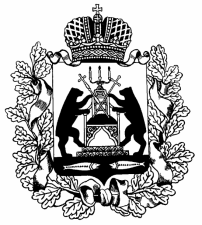                                               Российская  ФедерацияНовгородская область Шимский район Совет депутатов Шимского городского поселенияРЕШЕНИЕОт24.12.2021  № 48р.п. Шимск       В  соответствии с  пунктом 1,абзацем 1 статьи  48 Федерального закона от 6 октября 2003 года  № 131- ФЗ «Об общих принципах организации местного самоуправления в Российской Федерации», Уставом  Шимского городского поселения Совет депутатов Шимского городского поселения РЕШИЛ:1. Отменить  Решение  Совета  депутатов  Шимского  городского  поселения  от  20.12.2021 №45 «О внесении   изменений  в  документ  территориального  планирования (Генеральный  план) Шимского  городского  поселения.3 .Разместить данное  решение на официальном сайте Совета депутатов Шимского городского поселения в информационно-телекоммуникационной сети «Интернет» (рпшимск.рф), Глава  поселения                                       А.В.ХаритоновОб  отмене  решенияот  20.12.2021 №45